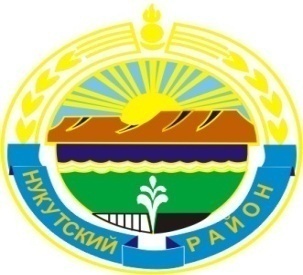 Муниципальное образование «Нукутский район»ДУМА МУНИЦИПАЛЬНОГО ОБРАЗОВАНИЯ«НУКУТСКИЙ  РАЙОН»Шестой созыв РЕШЕНИЕ29 апреля  2016 года                                №  31                                                п. НовонукутскийОб исполнении решения Думы МО «Нукутский район» от 27.11.2015 г. № 68 «О состоянии водноснабжения населения Нукутского района в 2014 году и задачах по обеспечению доброкачественной питьевой водой на 2015 год»Заслушав и обсудив информацию глав сельских поселений муниципального образования «Нукутский район» «Об исполнении решения Думы МО «Нукутский район» от 27.11.2015 г. № 68 «О состоянии водноснабжения населения Нукутского района в 2014 году и задачах по обеспечению доброкачественной питьевой водой на 2015 год», руководствуясь статьей 27 Устава муниципального образования «Нукутский район», ДумаРЕШИЛА:Информации  глав сельских поселений муниципального образования «Нукутский район» «Об исполнении решения Думы МО «Нукутский район» от 27.11.2015 г. № 68 «О состоянии водноснабжения населения Нукутского района в 2014 году и задачах по обеспечению доброкачественной питьевой водой на 2015 год» принять к сведению (прилагаются).Рекомендовать главам сельских поселений муниципального образования «Нукутский район» проводить реконструкцию объектов водоподготовки из средств проекта «Народные инициативы» и программы «Чистая вода».Администрации муниципального образования «Нукутский район» провести рабочее совещание с главами сельских поселений по изготовлению предпроектной и проектной документации на источники водоснабжения в сельских поселениях для участия в программе «Чистая вода».Опубликовать настоящее решение в печатном издании «Официальный курьер» и разместить на официальном сайте муниципального образования «Нукутский район».Председатель Думы муниципального образования «Нукутский район» 							К.М. Баторов           Приложение № 1к решению Думы МО «Нукутский район» от  25.03.2016 г. № 31Информация муниципального образования «Алтарик»      На территории поселения существует ряд как объективных так и субъективных проблем в обеспечении населения качественной питьевой водой:В связи с низким дебетом воды в скважинах и прогнозируемых уменьшениях этих объемов уровень воды в водокачках не позволяет в полном объеме обеспечивать население качественной питьевой водой. В связи с этим по проекту «Народные инициативы» запланирован ремонт скважины в с. Алтарик, расположенной на территории бывшей фермы ООО «Сибиряк». Особо остро стоит проблема с обеспечением питьевой водой жителей д. Шалоты. На территории нет скважины с питьевой водой, поэтому воду приходиться завозить из с. Алтарик, последнее время с д. Макарьевская. При открытии отделения СХЗАО «Приморский» руководством предприятия было взято на себя обязательство обеспечения своим транспортом жителей д. Шалоты водой.  Для этих целей в  СХЗАО «Приморский» была передана 4-х кубовая бочка бывшего колхоза «Сибиряк». По экономическим соображениям совхоз более года назад перестал возить воду населению, в связи с этим население осталось и без воды и без бочки.            Администрация поселения обращалась в районную администрацию, совместно в Правительство Иркутской области об оказании содействия в выделении водовозки для обеспечения водой жителей деревни Шалоты. Из полученного ответа администрация МО «Нукутский район» следует, что программы по обеспечению поселений водовозками в области нет. Вопрос до настоящего времени никак не решен.             Глава администрации МО «Алтарик»                                            В.И.ГороховаПриложение № 2к решению Думы МО «Нукутский район» от  29.04.2016 г. № 31Информация муниципального образования «Закулей»	По обеспечению питьевой водой, программа «Чистая вода» находится в стадии разработки с 2011 года, из-за отсутствия финансовых средств на софинансирование невозможно провести сметные расчеты. На территории имеются 4 скважины, 1 скважина не работает в д. Мельхитуй, требует капитального ремонта. Население обеспечивается водой транспортом МО «Закулей» с открытого водоема. Администрация планирует заключение договора по поставке питьевой водой.Глава администрации МО «Закулей» 				А.Д. Иринцеева Приложение № 3к решению Думы МО «Нукутский район» от  29.04.2016 г. № 31Информация муниципального образования «Нукуты»1. На территории муниципального образования «Нукуты» имеется 2 скважины с питьевой водой (д.Макарьевская, д.Чичиковская).Забор воды осуществляется без накопительных резервуаров. Ввиду отсутствия в штате администрации ставок рабочих мест, лиц, обслуживающих водозаборные скважины нет. В настоящее время проводится работа по оформлению права собственности на водозаборные скважины.В 2014 и в 2016 годах  заключены Договора с Территориальным отделом Роспотребнадзора по Нукутскому району на исследование воды. В 2016 году дополнительно заключен договор и с Центром гигиены и эпидемиологии  по  Иркутской области на санитарно-химическое, бактериологическое и радиологическое исследование воды. В настоящее время  взяты пробы воды на санитарно-химический состав воды.Глава администрации МО «Нукуты»                                                           В.Г.ТапхаровПриложение № 4к решению Думы МО «Нукутский район» от  29.04.2016 г. № 31Информация муниципального образования «Новоленино»        На территории муниципального образования «Новоленино»  по программе «Чистая вода» в п. Новоленино установлена станция модульная комплексной очистки воды. В данное время станция находится в законсервированном состоянии, ведутся работы по восстановлению оборудования станции и дальнейшей её эксплуатации. Имеется договорённость с ООО «Альфа центр»  в лице директора Марковой Т.А. на выполнение работ по обследованию станции водоподготовки и разработки рекомендаций по восстановлению и подготовке к эксплуатации.    В 2016 году заключен договор с Центром гигиены и эпидемиологии по Иркутской области на санитарно-химическое, радиологическое и бактериологическое исследование воды, также заключен договор на исследование воды с территориальным отделом Роспотребнадзора по Нукутскому району.Глава администрации МО «Новоленино»                                                   В.Г. ФёдоровПриложение № 5к решению Думы МО «Нукутский район» от  29.04.2016 г. № 31Информация муниципального образования «Новонукутское»	Водоснабжением населения в муниципальном образовании «Новонукутское» занимается ООО «Крот». Источником водоснабжения является водозабор, расположенный в 15 км от п.Новонукутский  в д.Саган-Жалгай. Вода из водозабора является питьевой, соответствует требованиям Сан-ПиН 21.4.1074-019 (вода питьевая).      В 2007 году износ водопроводных сетей  в черте населенных пунктов составлял 90%. С 2007 - 2015 годы на ремонт водопроводных сетей  было затрачено 20499011,09  рублей.      	На данный момент износ сетей составляет около 30%. В результате проведенных мероприятий ООО «Крот» совместно с администрацией МО «Новонукутское» добились того, что аварийность на водопроводных сетях практически сведена к нулю.Глава администрации МО «Новонукутское»                                                    О.Н.КарховаПриложение № 6к решению Думы МО «Нукутский район» от  29.04.2016 г. № 31Информация муниципального образования «Хареты»В состав муниципального образования «Хареты» входят 5 населенных пунктов: с. Хареты, д. Большебаяновская, д. Васильевское, д. Задоновская, д. Побединская. Численность населения муниципального образования «Хареты» составляет 1607 человек на 01.01.2015 г.В соответствии с Федеральным законом от 6 октября 2003 года № 131 – ФЗ « Об общих принципах организации местного самоуправления в Российской Федерации» решение проблем водоснабжения и водоотведения отнесено к вопросам местного значения поселений.В соответствии с Водной стратегией Российской Федерации на период до 2020 года, утвержденной распоряжением Правительства Российской Федерации от 27 августа 2009 года № 1235 – р развитие жилищно – коммунального комплекса, ориентированное на обеспечение гарантированного доступа населения России к качественной питьевой воде, рассматривается как задача общегосударственного масштаба, решение которой должно быть осуществлено, в том числе за счет реализации мероприятий государственной программы Иркутской области «Развитие жилищно – коммунального хозяйства Иркутской области» на 2014-2018 годы, подпрограмма «Чистая вода» на 2014-2018 годы. Основной проблемой  является нехватка питьевой воды, загрязнение поверхностных и подземных источников, низкое качество питьевой воды в населенных пунктах муниципального образования «Хареты». Главным  источником водоснабжения в МО «Хареты» являются подземные воды. Население муниципального образования использует воду из шести артезианских скважин и частично за счет индивидуальных шахтных колодцев.         Характеристика водозаборных сооружений в муниципальном образовании «Харёты»Для добычи воды используются глубоководные скважины, не имеющие очистных сооружений, обеззараживающих установок, организованных и благоустроенных зон санитарной охраны. В подземной питьевой воде определяются следующие загрязнения: общая минерализация, общая жесткость и окисляемость, присутствие в воде магния, который является природным фактором, не зависящим от техногенного воздействия на территорию.В 2014 – 2015 г. г. Управлением Роспотребнадзора по Иркутской области ведется мониторинг качества воды нецентрализованного водоснабжения муниципального образования «Хареты». По результатам лабораторных испытаний вода не соответствует требованиям СанПиН 2.1.4.11.75-02 «Гигиенические требования качества воды нецентрализованного водоснабжения. Санитарная охрана источников», по показателям: ГН 2.1.5.1315-03 «Предельно допустимые концентрации (ПДК) химических веществ в воде водных источниках хозяйственно – питьевого и культурно – бытового водопользования» по показателям: 2014 г.: жесткость общая 17,09 мг-экв/дм3 до 30,0 мг-экв/дм3( при ПДУ -7-10 мг-экв/дм3), магний 90,0 до 99,7 мг/дм3 (при ПДУ – 50 мг/дм3); 2015 г.: .: жесткость общая 17,2 мг-экв/дм3 до 18,0 мг-экв/дм3 ( при ПДУ -7-10 мг-экв/дм3), магний 74,9 до 92,3 мг/дм3 (при ПДУ – 50 мг/дм3).-Употребление воды с превышением нормы жесткости вызывает сердечно-сосудистые заболевания,заболевания кожи и слизистых оболочек, болезни органов пищеварения, накоплению солей в организме.-Избыток магния приводит к заболеваниям сердечно – сосудистой системы, заболевания суставов, как артрит и полиартрит, в местах подвижности костного скелета, вызывая у человека болезненные ощущения.Вода, поступающая к населению  является недоброкачественной, так как она не соответствует нормативным требованиям по эпидемической безопасности и безвредности химического состава, таким образом, потребитель использует в своей жизнедеятельности недоброкачественную питьевую воду, что является нарушением положений Закона РФ « О защите прав потребителей » от 07.02.1992 г. № 2300 – 1.В связи с вышеизложенным ТО Управление Роспотребнадзора по Иркутской области в Заларинском, Балаганском и Нукутском районах направило исковое заявление в Нукутский районный суд в отношении администрации муниципального образования «Хареты» о бездействии по организации водоснабжения населения питьевой водой из водонапорных объектов, соответствующее требованиям «Гигиенические требования к качеству воды нецентрализованного водоснабжения. Санитарная охрана источников» СанПиН 2.1.4.1175-02, ГН 2.1.5.1315-03 «Предельно допустимые концентрации (ПДК) химических веществ в воде водных объектов хозяйственно-питьевого и культурно-бытового водопользования»защите прав неопределенного круга потребителей воды, использующих ее для питьевых целей, в порядке ст. 46 ГПК РФ. .	Администрацией муниципального образования «Хареты» по исполнению решения суда от 21.01.2015 года гражданское дело № 2-45-2015 о признании бездействия  Администрации муниципального образования «Хареты» Нукутского района Иркутской области незаконным в части не организации водоснабжения питьевой водой для населения, соответствующей требованиям «Гигиенические требования к качеству воды нецентрализованного водоснабжения. Санитарная охрана источников», СанПиН 2.1.4.1175-02. ГН 2.1.5.1315-03 «Предельно допустимые концентрации (ПДК) химических веществ в воде водных объектов хозяйственно-питьевого и культурно-бытового водоиспользования»,                проведена следующая работа: 1. Думой   муниципального образования «Хареты»   утверждена  муниципальная программа  муниципального образования «Хареты»   «Чистая вода» на 2015-2018 годы». Решение от 29.01.2015 г. № 6.2. Администрацией муниципального образования «Хареты» направлена заявка в Министерство жилищной политики, энергетики и транспорта Иркутской области на рассмотрение  муниципальная программа  муниципального образования «Хареты»   «Чистая вода» на 2015-2018 годы» для реализации мероприятий по строительству, реконструкции и модернизации объектов водоснабжения, водоотведения и очистки сточных вод в рамках подпрограммы «Чистая вода» на 2014-2018 годы» государственной программы Иркутской области «Развитие жилищно-коммунального хозяйства Иркутской области на 2014-2018 годы». Заявка министру   жилищной политики, энергетики и транспорта Иркутской области Носкову  И.Н. от29.01.2015 г. № 21, принята 29.01.2015 г. МО «Хареты» не прошли отбор в 2015 году из-за отсутствия проектно-сметной документации.3. Заключен договор с ООО «Альфа – центр» от 12 января 2015 года № 47/15 на предпроектное обследование системы водоснабжения села Хареты и на разработку технических решений по схеме очистки воды на питьевые нужды. Но в 2015 году работы не были проведены из-за отсутствия денежных средств на оплату, согласно договора. Финансовые возможности бюджета муниципального образования «Хареты» не позволили решить проблему снабжения населения качественной водой самостоятельно.4. В 2016 году работы планируем продолжить. Заключили повторно договор с ООО «Альфа – центр» от 01 марта 2016 года № 02/16 на предпроектное обследование системы водоснабжения села Хареты и разработку технических решений по схеме очистки воды на питьевые нужды (стоимость работ 99336,22 руб). Изыскать  средства из местного бюджета и оплатить предпроектное обследование системы водоснабжения села Хареты и  разработку технических решений по схеме очистки воды на питьевые нужды, а также разработку проектной сметной документации для проведения мероприятий по обустройству скважины установкой системы подготовки питьевой воды на объекте водоснабжения – скважина № 2 с. Хареты.5. Заключен договор  с филиалом ФБУЗ «Центр гигиены и эпидемиологии в Иркутской области» в Заларинском, Балаганском и Нукутском районах № 154 от 16.02.2016 г. на оказание услуг по исследованию на санитарно-гигиенические и  микробиологические показатели питьевой  воды. 6. Заключен договор  с ФБУЗ «Центр гигиены и эпидемиологии в Иркутской области»  № 380 от 19.02.2016 г. на оказание услуг по  исследованиям на радиологические показатели и вирусологические показатели питьевой воды. 7. В 2014 году на средства из «Народной инициативы» проведен капитальный ремонт здания водокачки и замена насоса  в д. Задоновская (222030,0 руб).8. Проведена работа по установке защитных кожухов на скважинах и герметизации оголовок, по оборудованию отмосток для отвода поверхностного стока дождевых и внешних вод за  пределы зоны санитарной охраны, дорожек с твердым покрытием, ограждений зоны санитарного режима.  В 30-метровой водоохраной зоне запрещен водопой скота, убраны все корыта для набора воды,  мытьё машин.	Администрация муниципального образования «Хареты» 21 декабря 2015 г направила в Нукутский районный суд заявление об отсрочке исполнения решения Нукутского районного суда от 21.01.2015 года, гражданское дело № 2-45-2015, заявление было удовлетворено и предоставлена отсрочка до 01 ноября 2016 г.	Администрация муниципального образования «Хареты» продолжает работу по подготовке документов для участия в конкурсном отборе Министерства жилищной политики, энергетики и транспорта Иркутской области государственной программы Иркутской области «Развитие жилищно-коммунального хозяйства Иркутской области на 2014-2018 годы» в рамках подпрограммы   «Чистая вода» на 2015-2018 годы» для реализации мероприятий по строительству, реконструкции и модернизации объектов водоснабжения, водоотведения и очистки сточных вод.Глава администрации МО «Хареты»					Л.С. ЗамбаловаПриложение № 7к решению Думы МО «Нукутский район» от  29.04.2016 г. № 31Информация муниципального образования «Целинный»В состав муниципального образования «Целинный» входят 5 населенных пунктов: п. Целинный, д. Ункурлик, д. Наймодай, д. Новоселова, д. Саган-Жалгай.  По состоянию  на 01.01.2016 г. численность населения составляет 1241 человек В настоящее время подвоз  питьевой воды осуществляется ежедневно из п. Новонукутский. Администрацией МО «Целинный» заключен договор с ООО «Крот».Население муниципального образования использует воду из двух артезианских скважин и частично за счет индивидуальных шахтных колодцев.         Характеристика водозаборных сооружений в муниципальном образовании «Целинный»Для добычи воды используются глубоководные скважины, не имеющие очистных сооружений, обеззараживающих установок, организованных и благоустроенных зон санитарной охраны. В подземной питьевой воде определяются следующие загрязнения: общая минерализация, общая жесткость и окисляемость, присутствие в воде магния, который является природным фактором, не зависящим от техногенного воздействия на территорию.В 2014 – 2015 г. г. Управлением Роспотребнадзора по Иркутской области ведется мониторинг качества воды нецентрализованного водоснабжения муниципального образования «Целинный». По результатам лабораторных испытаний вода не соответствует требованиям СанПиН 2.1.4.11.75-02 «Гигиенические требования качества воды нецентрализованного водоснабжения. Санитарная охрана источников», по показателям: ГН 2.1.5.1315-03 «Предельно допустимые концентрации (ПДК) химических веществ в воде водных источниках хозяйственно – питьевого и культурно – бытового водопользования» по показателям: 2015 г.: жесткость общая 17,3 мг-экв/дм3 до 18,0 мг-экв/дм3 ( при ПДУ -7-10 мг-экв/дм3), магний 74,9 до 92,3 мг/дм3 (при ПДУ – 50 мг/дм3).- Употребление воды с превышением нормы жесткости вызывает сердечно-сосудистые заболевания, болезни органов пищеварения.- Избыток магния приводит к заболеваниям сердечно – сосудистой системы, заболевания суставов, как артрит и полиартрит.Вода, поступающая к населению,  не соответствует нормативным требованиям по эпидемической безопасности и безвредности химического состава, таким образом, потребитель использует в своей жизнедеятельности недоброкачественную питьевую воду, что является нарушением требований законодательства  в сфере  защиты прав потребителей.Администрацией муниципального образования «Целинный» проведена следующая работа: 1.   Для обеспечения населения питьевой водой в 2011 году  приобретен автомобиль ГАЗ-3309 (автоцистерна )  - за счет средств областного бюджета.2.  В 2014 г проведен ремонт здания  водокачки «Наймодайская кошара», замена насоса - за счет  выделенных субсидий  из областного бюджета в целях софинансирования  расходов, связанных с реализацией мероприятий перечня «Народных инициатив» (98990,00 рублей).3. Проведена работа по установке защитных кожухов на скважинах и герметизации оголовок, по оборудованию отмосток для отвода поверхностного стока дождевых и внешних вод за  пределы санитарной зоны.  В водоохраной зоне запрещен водопой скота,  мытьё машин.	Для бесперебойной подачи воды питьевого качества населению,  необходимо строительство  новых источников водоснабжения и реконструкция существующих.Глава администрации МО «Целинный»						Н.А.Дебенов Приложение № 8к решению Думы МО «Нукутский район» от  29.04.2016 г. № 31Информация муниципального образования «Шаратское»   Администрация муниципального образования «Шаратское» сообщает, что по программе «Питьевая вода» в 2010 году приобретена водовозка. Согласно соглашения между министерством ЖКХ, администрацией МО «Шаратское» и ИП Галеев В.П. 30% денежных средств за приобретение данной техники были выплачены частным предпринимателем. В настоящее время подвоз воды для питьевых нужд осуществляется из п. Новонукутский согласно графика и заявкам.Из-за вкусовых качеств привозной воды население часто использует воду из открытых водоемов. В весенний паводковый период подвоз осуществляется по всем населенным пунктам.Согласно информационной справки ИТЦГМГС качество вод в пределах территории МО «Щаратское» не соответствует нормативным требованиям для питьевых вод. Для решения проблемы обеспечения подземными питьевыми водами потребуется проведение комплекса дорогостоящих поисковых работ. При этом получение положительного результата не гарантируется.Глава администрации МО «Шаратское»				В.С.ТабанаковПриложение № 9к решению Думы МО «Нукутский район» от  29.04.2016 г. № 31Информация муниципального образования «Хадахан»   Население муниципального образования «Хадахан» на протяжении многих лет употребляет воду с открытого водоема Братского водохранилища. Централизованное водоснабжение отсутствует. На сегодняшний день забор воды производится прямо с берега. Учитывая эту ситуацию, нынче запланировали из средств проекта «Народные инициативы» сумму 200,0 тыс. руб. на восстановление старого водозабора. Работу по восстановлению водозабора будет проводить СХЗАО «Приморский». Но это не снимает с нас проблему «чистая питьевая вода».В 2015 году пытались попасть в программу «Чистая вода», но из-за отсутствия ПСД не вошли в программу.1 марта 2016 года заключили договор с ООО «Альфа-центр» на выполнение работ по «Предпроектному обследованию системы водоснабжения и разработке технических заданий по схеме очистки воды на питьевые нужды». После выполнения данных работ, попробуем еще раз подать документы в программу «Чистая вода».Глава администрации МО «Хадахан»						М.Г. Атутова№ п/пАдресместорасположенияДата пуска в эксплуатациюХарактеристика скважины(диаметр/глубина/марка насоса)Производительность, т. м3Фактическое водопотребление, м3/сутНаличие водоочистных сооружений на водоза-борахИзнос водо-забора1с.Харётыул.Молодежная 18А1988159 мм/70м/ЭЦВ 6-6,5-140н/д10Не предусмотрены70-75%2с.Харётыул.Молодежная 45 А1989159 мм/80м/ЭЦВ 6-6,5-140н/д10Не предусмотрены70-75%3с.Харётышкола1988159 мм/70м/ЭЦВ 6-6,5-140н/д5Не предусмотрены70-75%4д.Большебаяновская1975159 мм/70м/ЭЦВ 6-6,5-140н/д6Не предусмотрены70-75%5д.Задоновская1975159 мм/70м/ЭЦВ 6-6,5-140н/д1Не предусмотрены70-75%6д.Побединская197560 мм/70м/ЭЦВ 6-6,5-140н/д2Не предусмотрены70-75%ИтогоИтогоИтогоИтогон/д34Не предусмотрены70-75%№ п/пАдресМесторасположенияДата пуска в эксплуатациюХарактеристика скважины(диаметр/глубина/марка насоса)Производительность, т м3Фактическое водопотребление, м3/сутНаличие водоочистных сооружений на водозаборахИзнос водозабора1П Целинный159 мм/66м/ЭЦВ 6-6,5-80н/д5Не предусмотрены70-75%2Д Наймодай159 мм/20м/ЭЦВ 6-6,5-80н/д20Не предусмотрены70-75%ИтогоИтогоИтогоИтогон/д34Не предусмотрены70-75%